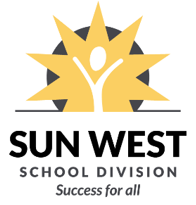             PBL Skill Wish ListGrades ______Dear Grade _________________ teachers.  We ask that you kindly consider teaching these skills to our students before they enter our grade!  Signatures:  						Date: